ZPRAVODAJ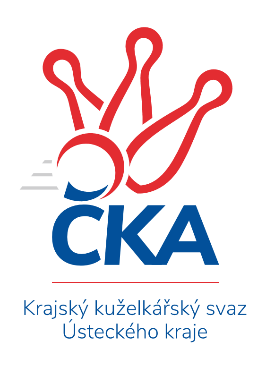 KRAJSKÝ PŘEBOR ÚSTECKÉHO KRAJE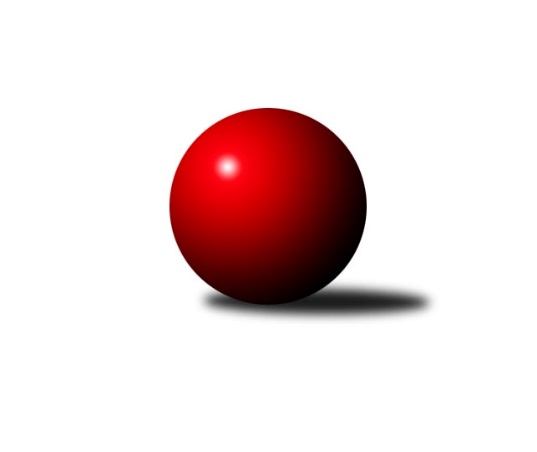 Č.18Ročník 2019/2020	8.2.2020Nejlepšího výkonu v tomto kole: 2658 dosáhlo družstvo: TJ Lokomotiva Ústí n. L. BVýsledky 18. kolaSouhrnný přehled výsledků:TJ Lokomotiva Ústí n. L. B	- SKK Podbořany B	7:1	2658:2484	7.5:4.5	7.2.TJ Teplice Letná B	- TJ Slovan Vejprty	6:2	2513:2392	7.5:4.5	8.2.SKK Bílina	- SK Verneřice	7:1	2413:2247	10.5:1.5	8.2.TJ Lokomotiva Žatec	- Sokol Ústí n. L.	7:1	2520:2435	8.0:4.0	8.2.Sokol Spořice	- ASK Lovosice	3:5	2388:2394	6.0:6.0	8.2.TJ VTŽ Chomutov B	- KO Česká Kamenice	4:4	2611:2611	7.0:5.0	8.2.TJ Elektrárny Kadaň B	- TJ Lokomotiva Ústí n. L. C	8:0	2611:2291	11.0:1.0	8.2.Tabulka družstev:	1.	ASK Lovosice	18	15	1	2	97.0 : 47.0 	121.5 : 94.5 	 2531	31	2.	TJ Lokomotiva Ústí n. L. B	18	13	0	5	96.0 : 48.0 	134.0 : 82.0 	 2474	26	3.	TJ Elektrárny Kadaň B	18	11	1	6	86.5 : 57.5 	119.5 : 96.5 	 2516	23	4.	Sokol Spořice	18	11	1	6	79.5 : 64.5 	117.5 : 98.5 	 2455	23	5.	SKK Podbořany B	18	10	0	8	73.5 : 70.5 	98.0 : 118.0 	 2424	20	6.	TJ Lokomotiva Žatec	18	10	0	8	71.0 : 73.0 	110.5 : 105.5 	 2446	20	7.	Sokol Ústí n. L.	18	9	1	8	79.5 : 64.5 	123.5 : 92.5 	 2483	19	8.	SKK Bílina	18	9	1	8	78.0 : 66.0 	115.5 : 100.5 	 2491	19	9.	KO Česká Kamenice	18	8	2	8	79.0 : 65.0 	108.0 : 108.0 	 2439	18	10.	SK Verneřice	18	8	1	9	70.0 : 74.0 	100.5 : 115.5 	 2478	17	11.	TJ Slovan Vejprty	18	7	0	11	61.5 : 82.5 	103.5 : 112.5 	 2451	14	12.	TJ Teplice Letná B	18	5	1	12	64.5 : 79.5 	107.0 : 109.0 	 2474	11	13.	TJ VTŽ Chomutov B	18	3	1	14	45.5 : 98.5 	90.5 : 125.5 	 2414	7	14.	TJ Lokomotiva Ústí n. L. C	18	2	0	16	26.5 : 117.5 	62.5 : 153.5 	 2239	4Podrobné výsledky kola:	 TJ Lokomotiva Ústí n. L. B	2658	7:1	2484	SKK Podbořany B	Lenka Chalupová	 	 216 	 243 		459 	 1:1 	 439 	 	189 	 250		Jiří Kartus	Petr Fabian	 	 202 	 230 		432 	 2:0 	 359 	 	175 	 184		Vlastimil Procházka	Jiří Šípek	 	 209 	 218 		427 	 1.5:0.5 	 402 	 	209 	 193		Jiří Štěpánek	Josef Málek	 	 222 	 234 		456 	 2:0 	 397 	 	199 	 198		Zdeněk Ausbuher	Eugen Škurla	 	 209 	 204 		413 	 0:2 	 432 	 	223 	 209		Radek Goldšmíd	Václav Ajm	 	 231 	 240 		471 	 1:1 	 455 	 	234 	 221		Vladislav Krusmanrozhodčí: František AjmNejlepší výkon utkání: 471 - Václav Ajm	 TJ Teplice Letná B	2513	6:2	2392	TJ Slovan Vejprty	David Bouša	 	 236 	 231 		467 	 2:0 	 353 	 	179 	 174		Josef Malár	Rudolf Březina	 	 196 	 195 		391 	 0.5:1.5 	 403 	 	196 	 207		Josef Hudec	Karel Bouša	 	 221 	 212 		433 	 2:0 	 392 	 	206 	 186		Michal Werschall	Jaroslav Filip	 	 204 	 186 		390 	 1:1 	 381 	 	189 	 192		Bohuslav Hoffman	Milan Hnilica	 	 204 	 198 		402 	 1:1 	 439 	 	245 	 194		Zdeněk Verner	Ladislav Čecháček	 	 225 	 205 		430 	 1:1 	 424 	 	197 	 227		Arnošt Werschallrozhodčí: David BoušaNejlepší výkon utkání: 467 - David Bouša	 SKK Bílina	2413	7:1	2247	SK Verneřice	Lukáš Uhlíř	 	 210 	 230 		440 	 2:0 	 342 	 	172 	 170		Daniel Žemlička	Gerhard Schlögl	 	 191 	 175 		366 	 0.5:1.5 	 397 	 	191 	 206		Lukáš Zítka	Jiří Pavelka	 	 208 	 182 		390 	 2:0 	 367 	 	188 	 179		Pavlína Sekyrová	Josef Šíma	 	 195 	 200 		395 	 2:0 	 386 	 	188 	 198		Miroslav Zítka	Martin Čecho	 	 207 	 215 		422 	 2:0 	 382 	 	191 	 191		Ladislav Elis st.	Martin Vích	 	 198 	 202 		400 	 2:0 	 373 	 	187 	 186		Daniel Sekyrarozhodčí: Martin VíchNejlepší výkon utkání: 440 - Lukáš Uhlíř	 TJ Lokomotiva Žatec	2520	7:1	2435	Sokol Ústí n. L.	Iveta Ptáčková	 	 174 	 208 		382 	 1:1 	 416 	 	214 	 202		Petr Kunt st.	Šárka Uhlíková	 	 211 	 216 		427 	 2:0 	 398 	 	193 	 205		Milan Schoř	Lubomír Ptáček	 	 187 	 219 		406 	 1:1 	 393 	 	191 	 202		Petr Kuneš	Václav Tajbl st.	 	 219 	 238 		457 	 2:0 	 402 	 	206 	 196		Jiří Kyral	Zdeněk Ptáček st.	 	 214 	 223 		437 	 1:1 	 436 	 	208 	 228		Petr Staněk	Jiří Jarolím	 	 219 	 192 		411 	 1:1 	 390 	 	196 	 194		Jindřich Wolfrozhodčí: Zdeněk Ptáček st.Nejlepší výkon utkání: 457 - Václav Tajbl st.	 Sokol Spořice	2388	3:5	2394	ASK Lovosice	Petr Andres	 	 194 	 213 		407 	 1:1 	 431 	 	184 	 247		Ladislav Zalabák	Jiří Wetzler	 	 193 	 180 		373 	 0:2 	 410 	 	218 	 192		Jaroslav Ondráček	Martin Budský	 	 219 	 190 		409 	 1:1 	 411 	 	200 	 211		Jakub Hudec	Štefan Kutěra	 	 197 	 195 		392 	 2:0 	 370 	 	191 	 179		Jaroslav Chot *1	Václav Kordulík	 	 224 	 174 		398 	 1:1 	 368 	 	181 	 187		Michal Bruthans	Oldřich Lukšík st.	 	 211 	 198 		409 	 1:1 	 404 	 	200 	 204		Miloš Maňourrozhodčí: Oldřich Lukšík st.střídání: *1 od 53. hodu Anna HoudkováNejlepší výkon utkání: 431 - Ladislav Zalabák	 TJ VTŽ Chomutov B	2611	4:4	2611	KO Česká Kamenice	Zbyněk Vytiska	 	 233 	 220 		453 	 1:1 	 447 	 	236 	 211		Věra Šimečková	Zdeněk Novák	 	 240 	 195 		435 	 1:1 	 443 	 	236 	 207		Karel Beran	Rudolf Tesařík	 	 207 	 190 		397 	 1:1 	 422 	 	233 	 189		Miloš Martínek	Dančo Bosilkov	 	 219 	 239 		458 	 2:0 	 437 	 	206 	 231		Karel Kühnel	Milan Šmejkal	 	 226 	 195 		421 	 1:1 	 441 	 	225 	 216		Tomáš Malec	Viktor Žďárský	 	 233 	 214 		447 	 1:1 	 421 	 	199 	 222		Jiří Malecrozhodčí: Milan ŠmejkalNejlepší výkon utkání: 458 - Dančo Bosilkov	 TJ Elektrárny Kadaň B	2611	8:0	2291	TJ Lokomotiva Ústí n. L. C	Nataša Feketi	 	 203 	 218 		421 	 1:1 	 407 	 	206 	 201		Jaroslav Vorlický	Pavel Bidmon	 	 193 	 208 		401 	 2:0 	 392 	 	191 	 201		Zdenek Ramajzl	Kateřina Ambrová	 	 222 	 223 		445 	 2:0 	 411 	 	208 	 203		Zdeněk Rauner	Jaroslav Seifert	 	 219 	 208 		427 	 2:0 	 352 	 	184 	 168		Květuše Strachoňová	Antonín Onderka	 	 221 	 223 		444 	 2:0 	 370 	 	181 	 189		Jitka Sottnerová	Zdeněk Hošek	 	 233 	 240 		473 	 2:0 	 359 	 	178 	 181		Tomáš Kocmanrozhodčí: Robert AmbraNejlepší výkon utkání: 473 - Zdeněk HošekPořadí jednotlivců:	jméno hráče	družstvo	celkem	plné	dorážka	chyby	poměr kuž.	Maximum	1.	Patrik Kukeně 	SK Verneřice	445.65	298.8	146.8	3.7	9/10	(475)	2.	Jakub Hudec 	ASK Lovosice	445.43	303.6	141.8	4.1	9/9	(517)	3.	Michal Dvořák 	TJ Elektrárny Kadaň B	440.58	297.2	143.4	5.9	9/9	(483)	4.	Václav Ajm 	TJ Lokomotiva Ústí n. L. B	438.98	294.4	144.6	2.5	6/9	(508)	5.	Petr Bílek 	Sokol Ústí n. L.	436.16	289.0	147.2	3.4	8/10	(486)	6.	Oldřich Lukšík  st.	Sokol Spořice	434.63	293.7	140.9	3.3	10/10	(488)	7.	Miroslav Vondra 	SKK Bílina	433.33	298.6	134.8	4.8	7/10	(488)	8.	Tomáš Malec 	KO Česká Kamenice	432.30	289.5	142.8	3.1	10/10	(455)	9.	Zdeněk Hošek 	TJ Elektrárny Kadaň B	430.27	291.7	138.6	6.3	9/9	(473)	10.	Michal Bruthans 	ASK Lovosice	430.07	293.4	136.7	5.1	9/9	(460)	11.	Michaela Šuterová 	TJ Slovan Vejprty	429.18	296.2	133.0	4.3	7/10	(464)	12.	Petr Staněk 	Sokol Ústí n. L.	429.12	293.4	135.8	5.2	10/10	(462)	13.	Ladislav Zalabák 	ASK Lovosice	428.53	297.8	130.7	6.0	8/9	(452)	14.	David Bouša 	TJ Teplice Letná B	427.57	296.7	130.9	4.9	7/9	(475)	15.	Tomáš Čecháček 	TJ Teplice Letná B	424.35	288.2	136.2	5.1	9/9	(461)	16.	Daniel Sekyra 	SK Verneřice	423.99	292.1	131.9	5.3	10/10	(469)	17.	Eugen Škurla 	TJ Lokomotiva Ústí n. L. B	423.90	289.8	134.1	4.9	9/9	(468)	18.	Josef Hudec 	TJ Slovan Vejprty	423.28	296.2	127.1	7.4	10/10	(460)	19.	Ondřej Šmíd 	TJ VTŽ Chomutov B	422.79	290.7	132.1	5.9	7/9	(453)	20.	Zbyněk Vytiska 	TJ VTŽ Chomutov B	422.31	288.0	134.3	5.6	6/9	(464)	21.	Zdeněk Verner 	TJ Slovan Vejprty	422.05	292.1	129.9	6.6	7/10	(460)	22.	Martin Čecho 	SKK Bílina	421.98	292.1	129.9	6.3	8/10	(460)	23.	Kamil Srkal 	SKK Podbořany B	419.04	290.5	128.6	6.3	8/9	(465)	24.	Karel Kühnel 	KO Česká Kamenice	418.97	290.9	128.1	4.3	10/10	(442)	25.	Josef Málek 	TJ Lokomotiva Ústí n. L. B	418.89	288.4	130.5	4.2	9/9	(530)	26.	Arnošt Werschall 	TJ Slovan Vejprty	418.03	292.4	125.7	7.2	10/10	(470)	27.	Štefan Kutěra 	Sokol Spořice	417.84	286.0	131.8	5.9	10/10	(469)	28.	Kamil Ausbuher 	SKK Podbořany B	417.16	286.5	130.7	5.7	8/9	(446)	29.	Václav Tajbl  st.	TJ Lokomotiva Žatec	416.96	286.3	130.6	6.2	10/10	(471)	30.	Antonín Onderka 	TJ Elektrárny Kadaň B	416.53	286.0	130.5	5.7	9/9	(468)	31.	Jaroslav Ondráček 	ASK Lovosice	416.02	287.6	128.4	6.0	7/9	(458)	32.	Josef Jiřinský 	TJ Teplice Letná B	415.38	292.6	122.7	6.9	9/9	(449)	33.	Gerhard Schlögl 	SKK Bílina	415.22	295.3	119.9	9.7	7/10	(445)	34.	Ladislav Elis  ml.	SK Verneřice	414.64	284.7	130.0	7.5	8/10	(453)	35.	Viktor Žďárský 	TJ VTŽ Chomutov B	414.51	293.5	121.0	9.2	9/9	(480)	36.	Iveta Ptáčková 	TJ Lokomotiva Žatec	412.97	285.5	127.4	6.4	10/10	(446)	37.	Jaroslav Chot 	ASK Lovosice	412.71	292.4	120.3	7.0	8/9	(461)	38.	Karel Beran 	KO Česká Kamenice	412.70	281.4	131.3	6.7	9/10	(460)	39.	Zdeněk Vítr 	SKK Bílina	412.60	290.1	122.5	8.2	7/10	(437)	40.	Martin Vích 	SKK Bílina	412.14	287.1	125.1	7.1	7/10	(452)	41.	Nataša Feketi 	TJ Elektrárny Kadaň B	411.97	286.9	125.1	9.5	6/9	(454)	42.	Kateřina Ambrová 	TJ Elektrárny Kadaň B	411.47	285.2	126.3	8.5	9/9	(447)	43.	Zdeněk Ptáček  st.	TJ Lokomotiva Žatec	411.23	286.5	124.8	4.9	10/10	(481)	44.	Miloš Maňour 	ASK Lovosice	410.56	278.6	132.0	5.7	6/9	(441)	45.	Lukáš Zítka 	SK Verneřice	408.65	289.1	119.6	9.0	10/10	(451)	46.	Ladislav Elis  st.	SK Verneřice	408.10	287.1	121.0	6.3	7/10	(441)	47.	Rudolf Březina 	TJ Teplice Letná B	407.78	283.0	124.8	7.0	9/9	(470)	48.	Milan Polcar 	Sokol Spořice	407.57	282.2	125.4	5.5	10/10	(430)	49.	Horst Schmiedl 	Sokol Spořice	407.33	287.5	119.8	7.3	10/10	(437)	50.	Anna Houdková 	ASK Lovosice	407.33	281.2	126.1	8.6	8/9	(430)	51.	Ladislav Čecháček 	TJ Teplice Letná B	407.25	285.1	122.1	9.0	7/9	(448)	52.	Radek Goldšmíd 	SKK Podbořany B	407.21	288.0	119.2	8.6	9/9	(448)	53.	Pavel Bidmon 	TJ Elektrárny Kadaň B	406.11	288.4	117.7	8.8	7/9	(431)	54.	Jindřich Wolf 	Sokol Ústí n. L.	405.76	295.1	110.6	10.6	10/10	(444)	55.	Jiří Jarolím 	TJ Lokomotiva Žatec	404.94	285.0	119.9	8.6	9/10	(447)	56.	Karel Bouša 	TJ Teplice Letná B	404.64	286.4	118.2	8.2	8/9	(453)	57.	Jiří Šípek 	TJ Lokomotiva Ústí n. L. B	404.42	283.9	120.6	9.5	9/9	(475)	58.	Miloš Martínek 	KO Česká Kamenice	404.35	287.9	116.5	7.8	9/10	(444)	59.	Zdeněk Rauner 	TJ Lokomotiva Ústí n. L. C	403.44	285.2	118.3	9.8	8/9	(474)	60.	Václav Šváb 	SKK Podbořany B	402.60	280.2	122.4	7.1	7/9	(444)	61.	Petr Kuneš 	Sokol Ústí n. L.	402.10	277.2	124.9	9.5	9/10	(471)	62.	Josef Šíma 	SKK Bílina	401.93	284.6	117.3	6.3	7/10	(445)	63.	Šárka Uhlíková 	TJ Lokomotiva Žatec	400.55	278.1	122.5	7.5	8/10	(439)	64.	Milan Schoř 	Sokol Ústí n. L.	400.21	281.5	118.8	10.8	7/10	(427)	65.	Petr Kunt  st.	Sokol Ústí n. L.	399.47	287.3	112.2	11.1	10/10	(445)	66.	Marek Půta 	SKK Podbořany B	399.29	284.0	115.3	10.3	6/9	(463)	67.	Milan Hnilica 	TJ Teplice Letná B	399.29	288.0	111.2	10.4	7/9	(420)	68.	Václav Kordulík 	Sokol Spořice	395.50	281.5	114.0	9.7	10/10	(448)	69.	Pavlína Sekyrová 	SK Verneřice	393.14	280.0	113.1	10.7	7/10	(428)	70.	Milan Šmejkal 	TJ VTŽ Chomutov B	386.56	279.2	107.4	11.4	6/9	(421)	71.	Vladislav Janda 	KO Česká Kamenice	386.55	276.0	110.5	10.8	8/10	(442)	72.	Jiří Malec 	KO Česká Kamenice	385.58	278.4	107.2	10.3	10/10	(421)	73.	Bohuslav Hoffman 	TJ Slovan Vejprty	377.14	275.9	101.3	13.7	8/10	(402)	74.	Jaroslav Vorlický 	TJ Lokomotiva Ústí n. L. C	375.25	262.3	112.9	11.1	7/9	(459)	75.	Alexandr Moróc 	TJ Lokomotiva Ústí n. L. C	374.50	269.7	104.8	14.2	6/9	(445)	76.	Zdenek Ramajzl 	TJ Lokomotiva Ústí n. L. C	370.51	270.9	99.6	14.9	9/9	(429)	77.	Jitka Sottnerová 	TJ Lokomotiva Ústí n. L. C	363.31	265.4	97.9	12.3	8/9	(415)		Petr Fabian 	TJ Lokomotiva Ústí n. L. B	452.75	299.8	153.0	3.6	2/9	(507)		Petr Kunt  ml.	Sokol Ústí n. L.	437.40	290.9	146.5	6.1	5/10	(474)		Lukáš Uhlíř 	SKK Bílina	431.09	291.7	139.4	5.7	6/10	(449)		Jaroslav Seifert 	TJ Elektrárny Kadaň B	431.00	292.5	138.5	4.5	2/9	(435)		Jiří Kartus 	SKK Podbořany B	429.50	294.8	134.8	4.3	2/9	(439)		Lada Strnadová 	TJ Elektrárny Kadaň B	429.00	302.0	127.0	11.0	1/9	(429)		Věra Šimečková 	KO Česká Kamenice	427.00	290.5	136.5	3.5	2/10	(447)		Jitka Jindrová 	Sokol Spořice	425.00	283.0	142.0	6.0	1/10	(425)		Miriam Nocarová 	TJ Elektrárny Kadaň B	424.50	287.5	137.0	5.5	2/9	(454)		Lenka Chalupová 	TJ Lokomotiva Ústí n. L. B	419.60	289.9	129.7	8.1	5/9	(459)		Lenka Nováková 	TJ VTŽ Chomutov B	419.40	289.1	130.3	6.4	5/9	(439)		Martin Budský 	TJ Slovan Vejprty	417.80	290.1	127.7	6.3	5/10	(450)		Vladislav Krusman 	SKK Podbořany B	417.50	294.7	122.8	9.8	3/9	(455)		Robert Ambra 	TJ Elektrárny Kadaň B	413.33	289.7	123.7	8.7	4/9	(460)		Zdeněk Ptáček  ml.	TJ Lokomotiva Žatec	411.56	286.0	125.6	7.2	5/10	(442)		Pavlína Černíková 	SKK Bílina	409.40	287.7	121.7	6.9	5/10	(446)		Josef Matoušek 	TJ Lokomotiva Ústí n. L. B	409.33	292.7	116.7	7.0	3/9	(419)		Bára Zemanová 	SKK Podbořany B	408.50	296.0	112.5	9.4	4/9	(456)		Lubomír Ptáček 	TJ Lokomotiva Žatec	407.17	287.9	119.2	7.1	6/10	(429)		Miroslav Zítka 	SK Verneřice	406.55	284.2	122.3	8.1	6/10	(435)		Tadeáš Zeman 	SKK Podbořany B	406.44	279.8	126.7	5.7	3/9	(455)		Milan Jaworek 	TJ Lokomotiva Ústí n. L. B	405.67	294.0	111.7	8.3	3/9	(417)		Filip Turtenwald 	TJ Lokomotiva Ústí n. L. B	404.35	285.2	119.2	8.1	5/9	(455)		Jiří Pavelka 	SKK Bílina	404.21	283.5	120.7	7.5	4/10	(444)		Petr Šmelhaus 	KO Česká Kamenice	403.83	283.5	120.3	7.5	2/10	(427)		Johan Hablawetz 	TJ Slovan Vejprty	402.96	282.8	120.2	8.5	6/10	(436)		Vlastimil Heryšer 	SKK Podbořany B	402.88	282.3	120.6	8.1	5/9	(458)		Jiří Kyral 	Sokol Ústí n. L.	402.00	280.0	122.0	7.0	1/10	(402)		Miroslav Farkaš 	TJ Slovan Vejprty	402.00	291.5	110.5	9.8	4/10	(419)		Michal Werschall 	TJ Slovan Vejprty	399.50	283.5	116.0	15.5	2/10	(407)		Jan Zach 	TJ Elektrárny Kadaň B	397.00	299.0	98.0	13.0	1/9	(397)		Pavel Vaníček 	TJ VTŽ Chomutov B	396.80	275.6	121.2	9.0	5/9	(419)		Pavel Mihalík 	Sokol Ústí n. L.	396.00	280.0	116.0	3.0	1/10	(396)		Stanislav Novák 	TJ VTŽ Chomutov B	395.80	273.6	122.2	8.4	5/9	(420)		Dalibor Dařílek 	TJ Lokomotiva Ústí n. L. B	395.79	291.5	104.3	12.2	4/9	(452)		Rudolf Tesařík 	TJ VTŽ Chomutov B	395.63	282.9	112.7	12.1	4/9	(448)		Dančo Bosilkov 	TJ VTŽ Chomutov B	394.24	276.0	118.2	8.7	5/9	(458)		Jitka Šálková 	SKK Bílina	394.00	278.8	115.2	9.8	5/10	(448)		Pavel Nocar  ml.	TJ Elektrárny Kadaň B	394.00	285.7	108.3	10.3	3/9	(420)		Petr Andres 	Sokol Spořice	393.00	267.4	125.6	7.6	1/10	(407)		Zdeněk Novák 	TJ VTŽ Chomutov B	392.69	275.8	116.9	10.1	4/9	(451)		Jiří Štěpánek 	SKK Podbořany B	390.67	265.3	125.3	10.0	3/9	(402)		Jaroslav Filip 	TJ Teplice Letná B	390.00	283.0	107.0	14.0	1/9	(390)		Zdeněk Ausbuher 	SKK Podbořany B	388.25	280.8	107.5	13.8	4/9	(398)		Marcela Bořutová 	TJ Lokomotiva Ústí n. L. C	388.05	273.3	114.8	10.1	5/9	(457)		Filip Prokeš 	TJ VTŽ Chomutov B	386.83	272.5	114.3	10.2	2/9	(441)		Miroslav Lazarčik 	Sokol Spořice	385.50	270.8	114.8	11.0	2/10	(408)		Pavel Vacinek 	TJ Lokomotiva Žatec	385.00	293.0	92.0	18.0	1/10	(385)		Jiří Wetzler 	Sokol Spořice	382.33	266.3	116.1	10.5	6/10	(407)		Ladislav Mandinec 	SKK Podbořany B	378.25	267.5	110.8	11.5	4/9	(387)		Slavomír Suchý 	TJ Lokomotiva Ústí n. L. C	376.06	276.1	99.9	10.6	4/9	(422)		Květuše Strachoňová 	TJ Lokomotiva Ústí n. L. C	375.25	269.3	105.9	12.2	3/9	(465)		Jitka Váňová 	TJ VTŽ Chomutov B	373.00	286.0	87.0	12.0	1/9	(373)		Jan Čermák 	TJ Lokomotiva Žatec	372.25	272.5	99.8	10.0	2/10	(400)		Jan Chvátal 	KO Česká Kamenice	370.56	265.8	104.8	10.0	3/10	(383)		Rudolf Hofmann 	TJ Lokomotiva Žatec	368.00	282.0	86.0	16.0	1/10	(368)		František Ajm 	TJ Lokomotiva Ústí n. L. B	367.33	266.0	101.3	16.0	3/9	(388)		Josef Malár 	TJ Slovan Vejprty	365.55	269.8	95.8	14.6	5/10	(391)		Tomáš Kocman 	TJ Lokomotiva Ústí n. L. C	364.20	271.8	92.4	13.6	5/9	(412)		Daniel Žemlička 	SK Verneřice	362.50	263.3	99.3	13.3	2/10	(397)		Arnošt Filo 	TJ VTŽ Chomutov B	360.00	262.0	98.0	14.0	1/9	(360)		Vlastimil Procházka 	SKK Podbořany B	359.00	254.0	105.0	11.0	1/9	(359)		Milan Černý 	Sokol Spořice	358.00	248.0	110.0	12.0	1/10	(358)		Eliška Holakovská 	TJ Lokomotiva Ústí n. L. C	342.00	242.0	100.0	17.0	2/9	(383)		Barbora Jarkovská 	TJ Lokomotiva Ústí n. L. C	333.00	247.0	86.0	19.0	1/9	(333)Sportovně technické informace:Starty náhradníků:registrační číslo	jméno a příjmení 	datum startu 	družstvo	číslo startu17864	Petr Andres	08.02.2020	Sokol Spořice	1x13490	Jiří Kyral	08.02.2020	Sokol Ústí n. L.	1x12473	Jaroslav Seifert	08.02.2020	TJ Elektrárny Kadaň B	2x11527	Věra Šimečková	08.02.2020	KO Česká Kamenice	2x
Hráči dopsaní na soupisku:registrační číslo	jméno a příjmení 	datum startu 	družstvo	26348	Vlastimil Procházka	07.02.2020	SKK Podbořany B	2193	Jaroslav Filip	08.02.2020	TJ Teplice Letná B	12810	Jiří Kartus	07.02.2020	SKK Podbořany B	Program dalšího kola:19. kolo14.2.2020	pá	17:00	TJ Lokomotiva Ústí n. L. C - Sokol Spořice	15.2.2020	so	9:00	KO Česká Kamenice - TJ Lokomotiva Žatec	15.2.2020	so	9:00	ASK Lovosice - TJ VTŽ Chomutov B	15.2.2020	so	9:00	TJ Elektrárny Kadaň B - TJ Lokomotiva Ústí n. L. B	15.2.2020	so	9:00	Sokol Ústí n. L. - TJ Teplice Letná B	15.2.2020	so	9:00	SK Verneřice - SKK Podbořany B	Nejlepší šestka kola - absolutněNejlepší šestka kola - absolutněNejlepší šestka kola - absolutněNejlepší šestka kola - absolutněNejlepší šestka kola - dle průměru kuželenNejlepší šestka kola - dle průměru kuželenNejlepší šestka kola - dle průměru kuželenNejlepší šestka kola - dle průměru kuželenNejlepší šestka kola - dle průměru kuželenPočetJménoNázev týmuVýkonPočetJménoNázev týmuPrůměr (%)Výkon3xZdeněk HošekEl. Kadaň B4733xZdeněk HošekEl. Kadaň B111.714738xVáclav AjmLok. Ústí n/L. B4713xVáclav Tajbl st.Žatec110.784574xDavid BoušaTeplice B4672xLukáš UhlířBílina110.664401xLenka ChalupováLok. Ústí n/L. B4596xVáclav AjmLok. Ústí n/L. B110.334711xDančo BosilkovChomutov B4582xDavid BoušaTeplice B109.384673xVáclav Tajbl st.Žatec4571xLadislav ZalabákLovosice108.72431